Специализированный учебно-научный центр Южного федерального округаВлияние индустрии моды на экологию           Работу выполнила:                                                                                                       Белоцерковская Ирма Геннадьевна                                           Ученица 8 класса                                            Научный руководитель:                                                          Фарапонова Татьяна Константиновна                                             преподаватель обществознанияг. Ростов-на-Дону 2022 г. Содержание:Введение…………………………………………………………………………...3Осознанная мода и разумное потребление………………………………….6Базовый гардероб……………………………………………………………..7Экологичные материалы……………………………………………………..8Секонд-хенды………………………………………………………………...11Экологичный образ жизни. Как начать?........................................................12Государственная поддержка экологического образа жизни…………...…14Заключение……………………………………………………………………….15Список литературы………………………………………………………………17ВведениеВ последнее время экоактивисты всего мира занимаются многим: спасают животных, борются с глобальным потеплением, требуют запретить самолеты, сортируют мусор и т.д., но про влияние моды на планету, вспоминают редко. Влияние моды на экологию за последние несколько лет обрело катастрофические масштабы. По оценкам экспертов, модная индустрия производит 5–8% от всех глобальных выбросов парниковых газов. Согласно отчёту ООН за 2019 год, мировое производство одежды удвоилось в период с 2000 по 2014 год, и эта отрасль «несёт ответственность за 20% от общего объёма водных отходов» в мире.Производство хлопка — казалось бы, самого экологичного материала — одно из самых губительных для планеты хозяйств. Для выращивания 1 кг сырья (что эквивалентно шести футболкам) требуется 10000 литров воды, которую мог бы пить один человек в течение 18 лет. Для изготовления одной пары джинсов требуется 7500 литров воды. Использование ресурсов в таких гигантских размерах приводит к осушению водоемов, нарушению экосистем и изменениям климата. По данным аналитиков известной консалтинговой компании McKinsey больше половины произведенной за год одежды и аксессуаров люди выбрасывают в течение этого же года — буквально каждую секунду на свалку отправляется гора модной продукции размером с грузовик.Вследствие этого в чилийской пустыне Атакама образовалась гигантская свалка выброшенной одежды, сообщило агентство AFP. Причина — бум потребления и «быстрая мода», когда вещи почти не используют и выбрасывают при быстрой смене трендов. В чилийский порт ежегодно прибывает около 59 000 тонн подержанной и нераспроданной одежды, около 39 000 тонн вещей, которые не удалось продать даже здесь, оказываются на свалках мусора в пустыне.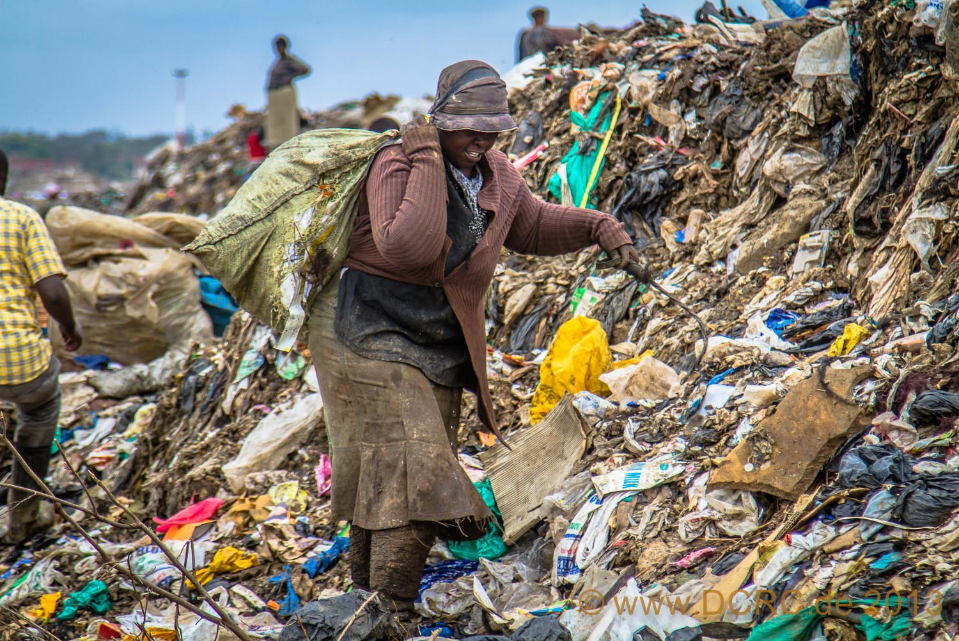 Ирония состоит в том, что производителям одежды надо было думать о сохранении экологии «еще вчера». Если климатические изменения будут происходить с той же скоростью, к 2050 году, населению планеты будет уже не до экологичной одежды.Актуальность исследования: на сегодняшний день существует острая необходимость поддержки экологичного образа жизни и решения вопроса о продвижении экологичного производства одежды.Объект исследования: модная индустрия и экологичный образ жизни. Предмет исследования: негативное влияние модной индустрии на экологию планеты.Цель работы: изучить проблему влияния модной индустрии на экологию планеты, составить чек-лист советов об экологичном образе жизни.Задачи: изучить понятия «осознанная мода» и «разумное потребление»; изучить структуру базового гардероба; определить виды экологических материалов, которые можно использовать для создания экологичной одежды;Определение положительного влияния «секонд-хенда» на экологию.  Подготовить рекомендации по тому, как начать экологический образ жизни;Выявление способов государственной поддержки экологического образа жизни. Гипотеза: если как можно больше людей будут заинтересованы в осознанной моде и покупке экологичных вещей, вся индустрия моды начнет быстрее меняться, подстраиваясь под интересы потребителя.Методы исследования: изучение литературы по проблеме экологичной моды, анализ современной модной индустрии,  применение сравнительного метода. Осознанная мода и разумное потребление.Что можем сделать мы, в рамках наших возможностей? Ответ один: разумное потребление и осознанная мода. Осознанная мода включает в себя три понятия.— экологичная мода (здоровье человека, животных) - такая вещь не нанесёт вреда здоровью человека; при её изготовлении не пострадало ни одно животное. Предполагает натуральные ткани и природные красители.— этичная мода (справедливое отношение к людям, животным) - справедливая оплата труда, отсутствие эксплуатации детского труда, замену материалов вроде натуральной кожи и меха на альтернативы.— устойчивая мода (прозрачность экономическая, социальная и экологическая) - бренды честно платят налоги, используют сертифицированное сырьё, поддерживают достойный уровень оплаты труда, следят за безопасностью производства, стремятся использовать обрезки и остатки ткани в своих коллекциях.Термин разумное потребление мы слышим часто – это умение покупать те вещи, которые нужны, а не вдруг стали модными. У каждого из нас минимум две пары джинсов – разных цветов и фасонов, и, все они очень, ну очень нужны. Деловые брюки тоже никто не отменял, несколько рубашек и блузок, минимум два свитера, разные кофты, юбки – разной длины и из разных материалов. Уже около 30 вещей. Отдельно белье и обувь – несколько пар разных видов. И все было бы хорошо, если бы не одно «но». Мода.Появляется новый тренд, и вещи, которые до этого дня казались вполне хорошими, становятся ненужными и несколько предметов одежды без сожаления передаются в лучшем случае малоимущим людям, в худшем – на свалку. Поэтому на помощь приходит базовый гардероб.Базовый гардероб	Базовый гардероб - вещи, в которых комфортно, которые не устаревают или поддаются незначительным изменениям, которые прекрасно комбинируются между собой и которые человек любит и будет носить всегда. К вещам в базовом гардеробе существуют определённые требования. Они должны быть хорошего качества, нейтральной цветовой гаммы, иметь простой крой и минимум деталей, а также идеально на вас сидеть.Идеальный базовый гардероб учитывает ваши основные потребности. Одному человеку нужны деловые брюки и строгие рубашки, другому – джинсы и уютные свитера. Базовый гардеробКапсульный гардероб ЗИМА                           Капсульный гардероб ОСЕНЬ                                                         Капсульный гардероб ЛЕТОКапсульный гардероб ВЕСНАВ капсульном гардеробе собраны сезонные вещи на тот или иной случай жизни. Например, можно составить зимний гардероб вещей для отдыха, или осенний офисный гардероб. Безусловно, существует много вещей, которые могут переходить из одной капсулы в другую.Экологичные материалыПри выборе одежды нужно обязательно обращать внимание на ее состав. Так что же экологичнее: натуральные мех и кожа или все-таки искусственные? У каждой из сторон есть неоднозначные аргументы. Для производства натуральных изделий приходится убивать животных, что не этично с точки зрения «устойчивого развития», и  производство меха в промышленных масштабах наносит ущерб природе больший, чем изготовления хлопка, шерсти и полиэстера. Также, чтобы звериные шкуры были более долговечными их обрабатывают химикатами, которые при разложении отравляют почву.Искусственные мех и кожа производятся из полиэстера и полиуретана, то есть того же пластика. Соответственно, если не гарантировать этой одежде будущее в переработке, то она будет разлагаться сотни лет и отравлять планету. Влияние на природу также оказывает и производство из этих материалов. Например, нейлон влечет к выбросам закиси азота - парникового газа, в 300 раз более мощного, чем углекислый газ. И полиэстер, и нейлон также расщепляются в стиральных машинах, что приводит к накоплению микропластмасс в водных системах.Экологичными материалами являются: Шерсть - экологична с точки зрения обработок – для скота пестициды не используют.Органический хлопок - производится в соответствии со стандартами органического сельского хозяйства, при выращивании не используются токсичные химические вещества или ГМО. Он потребляет на 88% меньше воды и на 62% меньше энергии, чем обычный хлопок.Бамбук - очень быстро растет и не нуждается в особом уходе, применении пестицидов, гербицидов.Эконил (переработанный морской мусор) - регенерированный нейлон. Для производства ткани используют выловленные рыбацкие сети. Из эконила выпускают купальники, спортивную одежду и даже экошубы.Лен - ткани получают без эксплуатации животных и без использования большого количества пестицидов, при этом лен в 30% прочнее хлопка, хорошо отводит от тела влагу.Конопля - при выращивании техническая конопля не требует обработки пестицидами, а в производстве позволяет производить и толстые, и тонкие ткани. Пористые волокна ткани хорошо дышат летом, позволяют не мерзнуть зимой и подходят для переработки.Ткани из переработанных материаловНЕ экологичные материалыХлопок - самый распространенный материал в производстве, и в то же время самый емкий по объему пестицидов и расходу воды.Синтетические ткани - основа всех синтетических тканей – добыча нефти и газа. К синтетическим относятся капрон, лавсан, спандекс, нитрон, полиэтилен и другие ткани. Они не пропускают воздух, электризуются, могут вызывать аллергию и плохо перерабатываются. При стирке синтетические ткани выделяют волокна микропластика, которые не способны удержать ни бытовые фильтры, ни фильтры очистных сооружений. В России есть много брендов, которые производят действительно экологичную и качественную одежду, но они часто не получают широкой известности у населения и действительно популярны среди людей, стремящихся вести экологичный образ жизни. Во многих популярных сетях магазинов одежды существуют линейки одежды из переработанных материалов, но она часто некачественна, изготовлена из очень тонкой ткани, скучных фасонов и «выцветших» цветов. На мой взгляд, у покупателей складывается впечатление, что экологичная одежда равно некрасивая и нежеланная одежда. Российские бренды этичной и экологичной одежды по данным сайта VEGNEWSКуртки, тренчи, пальто, шубыVATNIQUERCP4.5ONLY MEREVALUPLASTICDOOMРОСÁЛонгсливы, свитшоты, худи, свитера, костюмы, брюки, платьяFOXTACOUNTRY TEXTILEMira Fedotovatacho.pegatoWow.organicClo’ZENОбувьANIMA SHOESShedding SkinAz—ARTАксессуарыBanementsmyFLAFFIco99recycleBOTANITAСеконд-хендыСуществует альтернатива покупке вещей из брендовых экологичных коллекций – приобретение вещей из секонд-хендов. У российского обывателя сложилось впечатление, что секонд-хенд – это поношенные вещи, которые продают в каком-нибудь старом полуподвале за копейки людям, не представляющим из себя ничего, достойного уважения. На самом деле, все совсем не так. Покупки вещей в секонд-хендах в Европе – устоявшаяся практика, которая не вызывает никаких сомнений или тем более презрения. Мало того, что там можно найти одежду в очень хорошем состоянии, или вообще не бывшую в употреблении (например, купленную когда-то давно, и никогда не применявшуюся владельцем по назначению, иногда такие вещи попадают в секонд-хенд даже с оригинальной этикеткой). Если же в секонд-хенде продаётся бывшая в употреблении вещь, то, как правило, она отвечает принципам slow fashion — произведена из качественных материалов. Бывшая в употреблении одежда часто изготовлена из более дорогой, чем в масс-маркете, ткани. А винтаж сшит в годы, когда цикл носки был более долгим, чем это принято сейчас. Соответственно, качество у него выше.В российских секонд-хендах можно найти вещь из натуральных материалов, например, шерсти. Помимо того, покупая или отдавая вещь в секонд-хенд, вы приносите пользу природе, давая вещи возможность оказаться не на свалке, а в чьих-то руках.В период с 2014 по 2019 год оборот рынка секонд-хендов в США составил $24 млрд. Темпы роста опережают традиционный ритейл в 21 раз, и уже сегодня секонд-хенды во многих западных странах догоняют fast fashion. Это стало возможным во всем мире благодаря появлению новых онлайн-платформ по продаже одежды бывшей в употреблении, которые пришли на смену небольшим офлайн-магазинам, комиссионкам и благотворительным организациям.Модные блогеры вносят свой вклад в популяризацию секонд-хендов. Они идут в комиссионки в поисках редких моделей из лимитированных коллекций или штучных экземпляров винтажной одежды.Покупая вещи в секонд-хенде, не стоит беспокоиться о возможности вместе с одеждой приобрести и кожное заболевание, ведь вся одежда, поступающая на склады, проходит сортировку и тщательную очистку формалиновым паром.Экологичный образ жизни. Как начать?Я предлагаю вашему вниманию несколько принципов  того, как начать вести экологичный образ жизни, даже если раньше вы никогда не задумывались об этом. 1. Начните отказываться от одноразовых предметовХодить в магазин с многоразовой сумкой. Когда в Китае запретили давать покупателям бесплатные пакеты в магазинах, потребление пластика в стране снизилось на 200 тысяч тонн в год.Использовать многоразовые бутылки для воды, стаканы для кофе. Когда в стаканчик попадает горячая жидкость, он выделяет микродозы вредных веществ, ведь даже в бумажных стаканах содержится доля пластика. Более того, использованная одноразовая посуда почти никогда не попадает в переработку.«Зеленое» потреблениеПокупайте в магазинах безопасные моющие средства (не содержащие фосфатов, хлора, А-ПАВ менее 5%), ищите здоровые продукты без Е и красителей-консервантов, с эко маркировкой, с минимальным транспортным следом и продукты в упаковке из переработанного пластика.Новые бытовые привычкиИспользуйте обе стороны бумаги при печатиПостарайтесь избегать большого количества предметов одежды  и домашнего текстиля белого цвета. Они при стирке требуют большего объема стирального порошка, химических отбеливателей и пятновыводителей.Заведите контейнер для использованных батареек. Одна выброшенная батарейка заражает 20 кв.м. земли или 400 л воды содержащимися в батарейках щелочами и тяжелыми металлами (цинк, свинец, марганец, кадмий, никель, ртуть).Поставьте в своём подъезде коробку для макулатуры. Таким образом, свою экосознательность сможете проявить не только вы, но и ваши соседи.Замените лампочки на светодиодные. Они экономичнее ламп накаливания в 10 раз. Срок службы светодиодов составляет 30-50 тысяч часов.Отказывайтесь от упаковки, когда это возможно. Многие овощи и фрукты не нуждаются в отдельном целлофановом пакете. А развесные товары (орехи, сухофрукты) можно класть в собственные контейнеры. Стикер со штрих-кодом можно приклеивать прямо на кожуру или коробку. Не оставляйте зарядные устройства подключёнными к розетке. Они потребляют электроэнергию, даже когда не используются по назначению.Не покупайте так называемые «биоразлагаемые» пластиковые пакеты. Их эко-свойства – фикция.Используйте сберегающие насадки на кран. Они рассекают струю воды, она насыщается кислородом, что приводит к уменьшению расхода. С такой насадкой за минуту из крана вытекает около 6 литров, а без неё расход составляет 15-17 литров. 			И, конечно же, важна сортировка отходов. Можно начать с элементарных пластиковых бутылок и крышек, которые, кстати, сдают отдельно, макулатуры, батареек и старой одежды. Интересный фактОказывается, пластиковая бутылка экологичнее тетрапака! Тетрапак сделан из нескольких слоев полиэтилена, картона и алюминия и из-за этого его сложно перерабатывать, а в России необходимых предприятий очень мало. Пластиковые бутылки же принимают на переработку везде.Государственная поддержка экологического образа жизни.Тем не менее, очень важна государственная поддержка различных экологических проектов, просвещение населения в области экологичного образа жизни. Множество подобных проектов и акций существует в Москве, Санкт-Петербурге, но вот в провинциях подобных инициатив мало. Впрочем, и общественный запрос на экологическое образование пока остается на довольно низком уровне.	Статистика показывает, что лишь 15% из общего числа малого и среднего предпринимательства стали осуществлять экологические функции. Тем не менее в РФ действует до 400 специализированных структур, которые имеют возможность предоставить оборудование для проведения природоохранительных мероприятий, например, очищения вод, снижения вредно-химических выбросов, утилизации отходов.	В первую очередь экоактивистам необходимо четко обозначать проблемы, которые они хотят решить и открыто говорить о проектах, которые необходимо реализовать и говорить с населением. Последнее очень важно, так как до сих пор сохраняется тенденция непонимания людьми, особенно старшего возраста, необходимости сортировки отходов и тому подобного. Но даже те, кто хотят это делать, не имеют такой возможности, так как в некоторых городах, особенно небольших, отсутствуют пункты приема сортированных отходов. Так же очень важно проводить различные мероприятия, направленные на просвещение школьников в области экологии.	Чаще всего просвещением населения в области экологии занимаются блогеры и, так или иначе, производители аксессуаров, иначе как объяснить неожиданно вошедшие в моду авоськи и тканевые сумки-шоперы, используемые вместо пластиковых пакетов. Безусловно, государство должно оказывать поддержку эти деятелям, т.к. их вклад в экообразование в итоге оказывается достаточно большим. ЗаключениеВ заключении моей работы я хотела бы привести цитату исследователя моды, пионера движения экоустойчивой и циклической моды в России, фэшн-консультанта, преподавателя и стилиста Ольги Джонстон-Антоновой: «Нужно жить в согласии с природой, а не управлять ею и не распоряжаться ее ресурсами ради своей финансовой выгоды. Внедряйте этот смысл через ответственное отношение к одежде – одевайтесь в вещи из своего гардероба, миксуйте винтаж и вещи независимых брендов и инвестируйте в качество». Эти слова объединяют все вышесказанное и невероятно нужны сейчас. 	В сегодняшних условиях необходимого импортозамещения безусловно начнут открываться все новые и новые российские бренды и увеличиваться приток новых вещей от уже существующих. Масс-маркет всегда плохо влиял на экологию, а ситуация теперь может получить такой нужный толчок, если вместо неэкологичных фабрик по производству огромного количества ненужной одежды и аксессуаров будут открыты предприятия, ориентированные на разумное потребление. Многие аналитики отмечают, что если бы устойчивая мода была немного дешевле, то большее количество потребителей были бы заинтересованы в покупке экологичных вещей. Более безопасная мода и вправду намного затратнее, но исследования Nielsen, показывают, что в 2021 году 73% миллениалов (людей, родившихся в промежутке 1990-х – 2000-х годов) сообщили о своей готовности переплачивать за вещи устойчивой моды, изготовленные из экологичных материалов. 	Я очень надеюсь, что идеи, которые выдвигают современные экоактивисты, будут реализованы, а люди начнут относиться с уважением к нашей планете. Могу сказать, что только объединив все описанные мной, и многие другие аспекты можно будет получить видимый и необходимый результат. Как мы видим, разрозненные действия различных структур и деятелей не могут привести к успеху. Его можно достичь, только объединившись.Список литературыБилецкая М.Д., Сорокотягина Е.Н. Реальная цена моды: влияние на экологию // В сборнике: Всероссийская научно-практическая конференция "ДИСК-2017". Всероссийский форум молодых исследователей «Дизайн и искусство - стратегия проектной культуры XXI века». 2017. С. 8-11.Гурина Ю.Э. Влияние индустрии моды на экологию планеты // В сборнике: Материалы международной научно-практической конференции «Инновации в управлении социально-экономическими системами» (ICIMSS-2020). Тема пленарного заседания: Digital technologies in the management of the crisis and recession . Сер. " " 2020. С. 131-136.Иванова Ю. Что делают модные бренды для сохранения экологии [Электронный ресурс]. -  URL: https://www.fashiontime.ru/fashion/reviews/1374706.html (дата обращения 01.04.2022).Как индустрия моды будет бороться с климатическим кризисом в 2021 году [Электронный ресурс]. - URL: https://www.vogue.ru/fashion/kak-industriya-mody-budet-borotsya-s-klimaticheskim-krizisom-v-2021-godu (дата обращения 25.03.2022).Индустрия моды и ее экологические последствия [Электронный ресурс]. - URL: https://www.ekoenergy.org/ru/how-polluting-is-the-fashion-industry/ (дата обращения: 15.03.2022).Сегран Э. Экологичной моды не существует: до 8% всех выбросов парниковых газов производят fashion-бренды Электронный ресурс]. -  URL: https://incrussia.ru/understand/greenwashing-fashion/ (дата обращения: 03.04.2022).Гид Vogue по экологичной моде: 15 основных правил [Электронный ресурс]. -  URL: https://www.vogue.ru/fashion/gid-vogue-po-ekologichnoj-mode-15-osnovnyh-pravil (дата обращения: 03.04.2022). 